Расписание уроков для 4 класса на 27.04 -30.04.2020 г.МАТЕМАТИКАРУССКИЙ ЯЗЫКЛИТЕРАТУРНОЕ ЧТЕНИЕОКРУЖАЮЩИЙ МИРТЕХНОЛОГИЯИЗОФИЗИЧЕСКАЯ КУЛЬТУРААнглийский язык датаТема урокаЗадачи урокаСодержание урокаЗадания на отметку27.04Повторение пройденного материала . Что узнали. Чему научились.1. Закрепление изученного материала на тему: деление на двузначное число.2.  Решение задач.1.  Учебник стр. 672. Видеоурок https://resh.edu.ru/subject/lesson/4099/main/217811/3. Образец рассуждения: Разделим 228 на 38. Первое неполное делимое, это само число, 228. Поэтому в частном будет только одна цифра. Чтобы легче было найти цифру частного, будем делить 228 не на 38, а на 30. Для этого 22 разделим на 3, получим 7. Это пробная цифра, так как она получена при делении не на 38,а на меньшее число 30. Проверим, подходит ли цифра 7. Умножаем 38 на 7. 30 умножить на 7 будет 210. 8 умножить на 7, будет 56. В сумме 266. Это больше, чем делимое 228. Значит, в частном число должно быть меньше, чем 7. Попробуем, подходит ли цифра 6. Умножаем 38 нa 6. 30 умножить на 6 получится 180. 8 умножить на 6 – 48. В сумме 228. Это число равно делимому. Значит, пробная цифра шесть подходит. Записываем ее в частном. Закончим запись деления столбиком. Умножаем 38 на 6, будет 228. Находим остаток от деления, он равен нулю. Остаток меньше делителя, деление закончено.Учебник стр. 67 № 1,5,728.04Повторение пройденного материала. Что узнали. Чему научились.Систематизировать, обобщить и закрепить знания о делении, закрепить алгоритм письменного деления многозначного на двузначное число; применять алгоритм деления многозначного числа в столбик; владеть навыками деления многозначного числа на двухзначное число, тренировать навыки письменных вычислений, решение текстовых задач, примеров на порядок действий.Учебник стр.71Видеоурок https://www.youtube.com/watch?v=CEUZFlg33G8  Арифметический диктант.Учебник стр. 67 №9, стр.70 №11,1229.04Письменное деление на трёхзначное число.Систематизировать, обобщить и закрепить знания о делении, закрепить алгоритм письменного деления многозначного на двузначное число; применять алгоритм деления многозначного числа в столбик; владеть навыками деления многозначного числа на двухзначное число, тренировать навыки письменных вычислений, решение текстовых задач, примеров на порядок действий.Учебник стр.71Видеоурок https://www.youtube.com/watch?v=LDwbdhFzsvUУчебник стр. 71 №18,20,2130.04Письменное деление на трёхзначное число.Систематизировать, обобщить и закрепить знания о делении, закрепить алгоритм письменного деления многозначного на двузначное число; применять алгоритм деления многозначного числа в столбик; владеть навыками деления многозначного числа на двухзначное число, тренировать навыки письменных вычислений, решение текстовых задач, примеров на порядок действий.Учебник стр.71Видеоурок https://www.youtube.com/watch?v=Xw2YNfEn7VYУчебник стр. 71 №22-24датаТема урокаЗадачи урокаСодержание урокаЗадания на отметку27.04Обобщение изученного о наречииУточнить представления детей о наречии.  Зависимости  наречий  от глаголов  и  связи, которая  между ними. Повторить  правописание  наречий.Учебник стр.  149-150Видеоурок https://thclips.com/video/a068saqpVqI/урок-русского-языка-4-класс-тема-наречие.htmlУпр. 20-22 стр.149 28.04Предложение. Разновидности предложений по интонации, по цели высказыванияНаучиться различать значение предложений, различных по цели высказывания.Потренироваться соблюдать в устной речи логическое (смысловое) ударение и интонацию конца предложения.Выучить знаки препинания в конце предложения.Учебник стр. 153-154Видеоурок https://www.youtube.com/watch?v=bmMLvq6Ly0YЗадание 1.
Как вы думаете, какой вид предложения по цели высказывания иллюстрирует картинка?ПовествовательныйПобудительныйВопросительный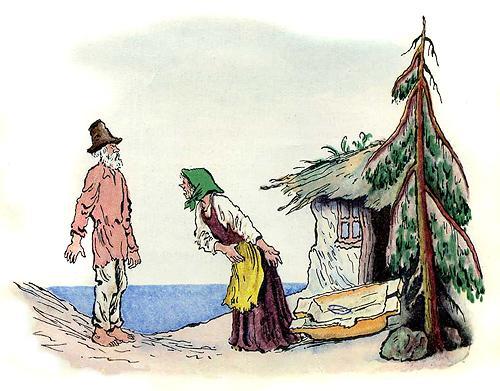 Задание 2. Соедините предложения и их характеристику:Задание 3. Выделите повествовательные предложения:
Жили-были старик со старухой.
Вот и говорит старик старухе:
— Поди-ка, старуха, по коробу поскреби, по сусеку помети, не наскребешь ли муки на колобок.
Взяла старуха крылышко, по коробу поскребла, по сусеку помела и наскребла муки горсти две.
Замесила муку на сметане, состряпала колобок, изжарила в масле и на окошко студить положила.Задание 4. Подчеркните побудительные предложения в отрывке.
Исхитрись-ка мне добытьТо-Чаво-Не-Может-Быть!Запиши себе названье,Чтобы в спешке не забыть!А не выполнишь к утру --В порошок тебя сотру,Потому как твой характерМне давно не по нутру!Так что неча губы дуть,А давай скорее в путь!Государственное дело --Ты ухватываешь суть?Почему в отрывке используются слова «чаво», «неча»? Как правильно пишутся эти слова?Упр.1-4 стр. 153-154  29.04Разбор предложений по составуВспомнить какими могут быть предложения по составу; какие предложения называются нераспространенными (привести примеры); какие предложения называются распространенными (привести примеры).Учебник стр.154-157Видеоурок https://www.youtube.com/watch?v=DMUl_MBQCMkСинтаксический разбор предложения1. По цели высказывания (повествовательное, вопросительное, побудительное)2. По интонации ( восклицательное, невосклицательное)3. Выделить грамматическую основу. ( подлежащее - ______ , сказуемое – )4. По наличию грамматических основ( простое - 1 грам. основа, сложное – 2 и более грам. основ.).5. По наличию второстепенных членов предложения(распространённое, нераспространённое)6. Подчеркнуть второстепенные члены предложения:определение - (какой?, какому?, каким?...),дополнение - (вопросы падежей, кроме И.п.),обстоятельство - (где?, как?, куда?, зачем?, почему?, когда?)7 Указать над каждым словом в предложении часть речи(сущ., прил., гл., мест., нар., числ.,предл., союз )8. Выписать словосочетания( подлежащее + второстепенные члены предл.,сказуемое + второстепенные члены предл.,второстепенные члены предл. + второстепенные члены предл.)Учебник срт.155 упр.6,730.04Связь слов в предложении. Словосочетание.Систематизируем полученные в начальной школе знания о тексте, предложении и словосочетании. Повторим основные правила пунктуации и потренируемся применять их на практикеУчебник стр.161-162Видеоурок https://resh.edu.ru/subject/lesson/6358/main/204908/Учебник срт.161-162  упр. 16,19. датаТема урокаЗадачи урокаСодержание урокаЗадания на отметку27.04Знакомство с произведением Е.Велтистова «Приключения Электроника»Научиться извлекать нужную информацию из текста. Познакомиться с творчеством Велтистова; узнать идейно-смысловое и художественное содержание.1. Учебник стр.144-1492.  Видеоурок https://resh.edu.ru/subject/lesson/4206/main/194490/3. Определения:Сравнение – сопоставление изображаемого предмета с другим предметом по их общим признакам.Эпитеты – художественное определение предмета или действия. Чаще всего это прилагательные.Фантазия - способность к творческому воображению; само такое воображение.Фантазёр - человек, который любит фантазировать, мечтатель. Выдумщик, человек, который склонен фантазировать.Фантастическими называют литературные, художественные образы таких явлений и предметов, которые не существуют в реальности, а создаются человеческим воображением.Вопрос 4 стр.149. Рассказ «Наш друг Электроник»28.04Е.Велтистов. Приключения Электроника. Особенности фантастического жанра.Научиться извлекать нужную информацию из текста. Познакомиться с творчеством Велтистова; узнать идейно-смысловое и художественное содержание.Тест по рассказу Е.С. Велтистова «Приключения Электроника»1.Как называлась гостиница, в которой остановился профессор Громов?1)Дубки2) Березки3) Топольки4) Заря2. В какое время развертывалось событие в рассказе Е.С.Велтистова?1) В раннее апрельское утро2) В раннее майское утро3) Весной днем4) Весенним утром3. К какому жанру можно отнести произведение Е.С.Велтистова?1)Сказка2) Рассказ3) Фантастический повесть4) Поэма4. В чем особенность города Синегорск, в котором жил профессор Громов?1) Научный сибирский город2) Город кибернетиков3) Город разработчиков роботов4) Ничем не примечателен этот город5. С каким настроением прибыл на конгресс профессор?1) С хорошим2) С нормальным3) С чудесным, отличным4) С отличным6. Какого цвета был автомобиль профессора Громова?1) Светло-зеленого2) Светло- серого3) Серо-буро-малинового4) Светло-бежевый7. Из какого города прибыл профессор Громов?1)Светлогорск2) Свердловск3) Синегорск4) Черногорск8. Что за кнопки были на стене гостиничного номера?1) Кнопки генератора запахов2) Выключатель света3) Включатель света4) Кондиционер9. Что торчало из багажника автомобиля Громова?1) Тяжелый груз2) Закругленный угол чемодана3) Рюкзак4) Чемодан10. Куда приехал профессор Громов?1) На конгресс кибернетиков2) На конференцию3) На конгресс4) На отдых11. Какой был чемодан профессора Громова?1)Длинный, черного цвета2)С четырьмя ручками3) Большой, черного цвета4) Длинный, черного цвета, с четырьмя ручками, напоминал футляр контрабаса12. В чем привез профессор Громов Электроника на конгресс кибернетиков?1) В рюкзаке2) В чемодане3) В портфеле4) В ящике13. Какая надпись определяла содержимое чемодана Громова?1)«Осторожно, огнеопасно!»2) «Осторожно!»3) «Осторожно! Приборы!»4) «Осторожно! Ток!»14. Почему чемодан профессора Громова по форме напоминал контрабас?1) Был длинный, черного цвета с четырьмя ручками2) Был длинный3) Был черный4) Не знаю15. Кто помог Громову занести чемодан в гостиницу?1)Директор с четырьмя помощниками2) Директор3) Директор с тремя помощниками4) Сам занес16. Какой транспорт увидел из окна своего гостиничного номера Громов?1) Маленький вертолет- воздушное такси2) Маленький вертолет3) Воздушное такси4) Стрекозу17. Какие деревья росли под окнами гостиницы «Дубки»?1)Березки2)Тополя3) Липы4) Дубы18. Что лежало в чемодане профессора Громова?1)Личные вещи2) Мальчик3) Книги4) Кибернетический мальчик19. Почему люди не могли догадаться, что мальчик кибернетический?1) Походил на всех мальчиков города2)Походил на профессора3)Не знаю4) Такая же одежда и внешний вид20. Как выглядел кибернетический мальчик?1) Курносый нос2) Вихор на макушке3) Длинные ресницы4) Синяя курточка, рубашка, летние брюкиТестовая работадатаТема урокаЗадачи урокаСодержание урокаЗадания на отметку29.04Страна, открывшая путь в космос Познакомить учащихся с историей освоения космоса и с первыми космонавтами, расширить кругозор путем популяризации знаний о достижениях в области космонавтики.Учебник  стр. 147-150- Какие успехи были достигнуты в развитии науки и техники Советским Союзом?-Как осваивался советскими гражданами космос?2.  Видеоурок https://resh.edu.ru/subject/lesson/3985/main/160042/3.  Странички для любознательных стр. 151-152В дополнительной литературе, Интернете найди сведения о том, какой отклик в нашей стране и мире вызвало известие о полете первого человека в космос.датаТема урокаЗадачи урокаСодержание урокаЗадания на отметку28.04Человек и информация.Работа с таблицами.Закрепить навыки работы на компьютере; учить выполнять набор текста, соблюдать последовательность и учитывать особенности работы с таблицами в текстовом редакторе Microsoft Word, определять и устанавливать число строк и столбцов, вводить текст в строку таблицы, создавать на компьютере произвольную таблицу; воспитывать интерес к предметуУчебник (с. 130–131)Правила работы с компьютером:-Включайте и выключайте компьютер с разрешения и под контролем взрослых.-Садитесь за клавиатуру с чистыми руками. Нажимайте на клавиши мягко и не используйте для этого посторонние предметы.- Не трогайте экран монитора руками.- При возникновении необычной ситуации с компьютером (мигание, посторонние звуки, запах) незамедлительно сообщите об этом взрослым.- Соблюдайте безопасное для глаз расстояние до экрана монитора (не менее 50 см).- Делайте перерыв после непрерывной работы за компьютером каждые 15 минут.3.  Видеоурок https://www.youtube.com/watch?v=7dTg7YF8ZZEПрактическая работа– выполните упражнения по созданию произвольной таблицы в программе Microsoft Word.датаТема урокаЗадачи урокаСодержание урокаЗадания на отметку30.04Искусство народов мира.Проверить представления о культуре разных стран, создать условия для развития интереса к истокам мирового искусства, развивать чувство толерантности к чужой культуре, формировать эмо-ционально-ценностное отношение к традициям разных странВидеоурок https://www.youtube.com/watch?v=-fx8r91I-3s– Что такое искусство? Почему оно имеет такую магическую власть над людьми? Почему многие готовы проехать тысячи километров, чтобы вживую полюбоваться тем или иным шедевром? Может быть, дело в том, что искусство – это своеобразный способ познания мира?Сообщение по теме урока.датаТема урокаЗадачи урокаСодержание урокаЗадания на отметку27.04Комплекс ОРУ 1.Развивать скорость, качества координационной способности и быстроту реакции; 2.развивать двигательную активность детей;3. укрепить мышцы голени и стопы.В помощь можете посмотреть видеоурок:https://resh.edu.ru/subject/lesson/6220/main/195513/1.Ходьба, её разновидности:а) на носках, б) на пятках,в) полуприседи,г) в полном присади,д) прыжками.        2. Бег:а) обычный,б) приставными шагами правым боком,в) тоже левым боком,г) смена правого, левого положения,д) с высоким подниманием бедра,е) с захлёстыванием голени назад,ж) с кочки на кочку,з) спиной вперед29.04Комплекс ОРУ 1.Развивать скорость, качества координационной способности и быстроту реакции; 2.развивать двигательную активность детей;3. укрепить мышцы голени и стопы.В помощь можете посмотреть видеоурокhttps://resh.edu.ru/subject/lesson/4617/main/195486/1. ОРУ в движении и на месте.1.И.п.-р.р перед грудью 1-2 два рывковых движения локтями назад3-4 разъединение рук в стороны.2.И.п.- правая рука вверху 1-2 два рывковых движения  левой назад3-4 тоже правой.3.И.п. руки к плечам1-4 круговые движения локтями вперед1-4 тоже назад.4.И.п. ноги на ширине плеч руки на пояс1-4 круговые вращения туловища влево1-4 тоже вправо5.И.п.  ноги на ширине плеч руки1-наклон руками к левому носку ноги2-вперед3-тоже к правому носку4-и.п.датаТема урокаЗадачи урокаСодержание урокаЗадания на отметку27.04.2020Прошедшее время 1. Закрепления пройденного материала Прошедшее время;1. Написать глаголы в прошедшем времени и перевести 2. Определить время и выбрать нужный глагол30.04.2020Прошедшее время 1. Закрепления пройденного материала Прошедшее время;1. Распределить слова в правильном порядке;2. Сделать предложения вопросительными;3.Сделать предложения отрицательными.